РЕПУБЛИКА БЪЛГАРИЯ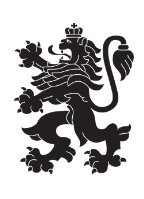 Министерство на земеделието, храните и горитеОбластна дирекция „Земеделие“ – гр.ПазарджикЗ   А   П   О   В   Е   Д№ РД-04-852/30.09.2020 г.СВЕТЛА ПЕТКОВА – директор на областна дирекция „Земеделие” гр. Пазарджик, след като разгледах, обсъдих и оцених доказателствения материал по административната преписка за землището на с.Злокучене, община Септември, област Пазарджик, за стопанската 2020– 2021 г., а именно: заповед № РД 07-36/04.08.2020 г., по чл. 37в, ал. 1 ЗСПЗЗ, за създаване на комисия, доклада на комисията и приложените към него: служебно разпределение, проекта на картата за разпределение на масивите за ползване в землището, проекта на регистър към картата, които са неразделна част от служебното разпределение, както и всички останали документи по преписката,  за да се произнеса установих от фактическа и правна страна следното:І. ФАКТИЧЕСКА СТРАНА1) Заповедта на директора на областна дирекция „Земеделие” гр. Пазарджик № РД - 07-36/04.08.2020 г., с която е създадена комисията за землището на с. Злокучене,  община Септември област Пазарджик, е издадена до 05.08.2020 г., съгласно разпоредбата на чл. 37в, ал. 1 ЗСПЗЗ.2) Изготвен е доклад на комисията.Докладът съдържа всички необходими реквизити и данни, съгласно чл. 37в, ал. 4 ЗСПЗЗ и чл. 72в, ал. 1 – 4 ППЗСПЗЗ.Към доклада на комисията по чл. 37в, ал. 1 ЗСПЗЗ са приложени служебното разпределение, проектът на картата на масивите за ползване в землището и проектът на регистър към нея.3) В предвидения от закона срок от комисията е изготвено служебно разпределение на масивите за ползване в землището, което отговаря на изискванията на чл. 37в, ал. 3 и ал. 4 ЗСПЗЗ и чл. 74, ал. 1 – 4 ППЗСПЗЗ.Неразделна част от служебното разпределение са проектът на картата за разпределение на масивите за ползване в землището и регистърът към нея, който съдържа всички необходими и съществени данни, съгласно чл. 74, ал. 1 – 4 ППЗСПЗЗ.ІІ. ПРАВНА СТРАНАПроцедурата по сключване на споразумение между ползвателите/собствениците на земеделски земи (имоти), съответно за служебно разпределение на имотите в масивите за ползване в съответното землище, има законната цел за насърчаване на уедрено ползване на земеделските земи и създаване на масиви, ясно изразена в чл. чл. 37б и 37в ЗСПЗЗ, съответно чл.чл. 69 – 76 ППЗСПЗЗ.По своята правна същност процедурата за създаване на масиви за ползване в землището за съответната стопанска година е един смесен, динамичен и последователно осъществяващ се фактически състав. Споразумението между участниците е гражданскоправният юридически факт, а докладът на комисията, служебното разпределение на масивите за ползване и заповедта на директора на областната дирекция „Земеделие”, са административноправните юридически факти.Всички елементи на смесения фактически състав са осъществени, като са спазени изискванията на закона, конкретно посочени във фактическата част на заповедта.С оглед изложените фактически и правни доводи, на основание чл. 37в, ал. 4, ал. 5, ал. 6 и ал. 7 от ЗСПЗЗ, във връзка с чл. 75а, ал. 1, т. 1-3, ал. 2 от ППЗСПЗЗ,Р А З П О Р Е Д И Х:Въз основа на ДОКЛАДА на комисията:ОДОБРЯВАМ служебното разпределение на имотите по чл. 37в, ал. 3 ЗСПЗЗ, включително и за имотите по чл. 37в, ал. 3, т. 2 ЗСПЗЗ, с което са разпределени масивите за ползване в землището на село Злокучене, община Септември, област Пазарджик, за стопанската година 2020 -2021 година, считано от 01.10.2020 г. до 01.10.2021 г.ОДОБРЯВАМ картата на разпределените масиви за ползване в посоченото землище, както и регистърът към нея, които са ОКОНЧАТЕЛНИ за стопанската година, считано от 01.10.2020 г. до 01.10.2021 г.Заповедта, заедно с окончателните карта на масивите за ползване и регистър, да се обяви в кметство  село Злокучене и в сградата на общинската служба по земеделие гр. Септември, както и да се публикува на интернет страницата на община Септември и областна дирекция „Земеделие” гр. Пазарджик, в срок от 7 дни от нейното издаване.Ползвател на земеделски земи, на който със заповедта са определени за ползване за стопанската 2020 – 2021 г., земите по чл. 37в, ал. 3, т. 2 от ЗСПЗЗ, е ДЛЪЖЕН да внесе по банкова сметка, с IBAN BG34UBBS80023300251210  и BIC UBBSBGSF, на областна дирекция „Земеделие” гр. Пазарджик, паричната сума в размер на определеното средно годишно рентно плащане за землището, в срок ДО ТРИ МЕСЕЦА от публикуването на настоящата заповед. Сумите са депозитни и се изплащат от областна дирекция „Земеделие” гр. Пазарджик на провоимащите лица, в срок от 10 (десет) години.За ползвателите, които не са заплатили в горния срок паричните суми за ползваните земи по чл. 37в, ал. 3, т 2 ЗСПЗЗ, съгласно настоящата заповед, директорът на областна дирекция „Земеделие” издава заповед за заплащане на трикратния размер на средното годишно рентно плащане за землището. В седемдневен срок от получаването на заповедта ползвателите превеждат паричните суми по сметка на областна дирекция „Земеделие” гр. Пазарджик.Заповедта може да се обжалва в 14 дневен срок, считано от обявяването/публикуването й, чрез областна дирекция „Земеделие” гр. Пазарджик, по реда предвиден в АПК – по административен пред министъра на земеделието и храните и/или съдебен ред пред Районен съд гр. Пазарджик.Обжалването на заповедта не спира нейното изпълнение.С уважение,

Светла Петкова (Директор)
30.09.2020г. 12:27ч.
ОДЗ-Пазарджик


Електронният подпис се намира в отделен файл с название signature.txt.p7s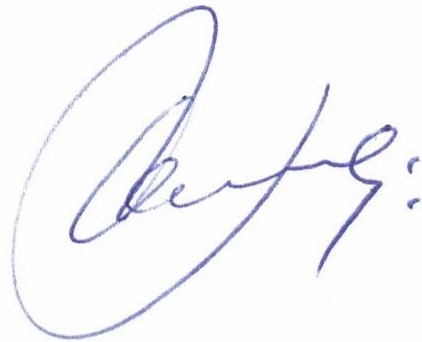 ПРИЛОЖЕНИЕОПИС НА РАЗПРЕДЕЛЕНИТЕ МАСИВИ ЗА ПОЛЗВАНЕ И ВКЛЮЧЕНИТЕ В ТЯХ ИМОТИза стопанската 2020/2021 годиназа землището на с. Злокучене, ЕКАТТЕ 31214, община Септември, област Пазарджик.проект на разпределение, одобрен със заповед № РД-04-852/30.09.2020 г.г. на директора на Областна дирекция "Земеделие" - гр. ПазарджикПолзвателМасив №Имот с регистрирано правно основаниеИмот с регистрирано правно основаниеИмот по чл. 37в, ал. 3, т. 2 от ЗСПЗЗИмот по чл. 37в, ал. 3, т. 2 от ЗСПЗЗИмот по чл. 37в, ал. 3, т. 2 от ЗСПЗЗСобственикПолзвателМасив №№Площ дка№Площ дкаДължимо рентно плащане в лв.СобственикГАЯ АГРО ООД112.272.70527.05ИАДГАЯ АГРО ООД112.281.495ЛОТОС ИМОТИ ООДГАЯ АГРО ООД112.650.7397.39БГСГАЯ АГРО ООД612.174.842ТАКГАЯ АГРО ООД612.243.854ГАТГАЯ АГРО ООД612.133.20632.06ГСДГАЯ АГРО ООД612.122.649СЕЛЕКТ КЪМПАНИ ЕООД и др.ГАЯ АГРО ООД612.192.397БЛКГАЯ АГРО ООД612.92.31523.15ПДГГАЯ АГРО ООД612.72.07620.76ИАСГАЯ АГРО ООД612.82.04720.47БГСГАЯ АГРО ООД612.201.92219.22КНМГАЯ АГРО ООД612.221.92019.20АГКГАЯ АГРО ООД612.211.91919.19ПДРГАЯ АГРО ООД612.21.752СЕЛЕКТ КЪМПАНИ ЕООД и др.ГАЯ АГРО ООД612.31.64516.45СДАГАЯ АГРО ООД612.101.496ОМЕГА АГРО ИНВЕСТ ЕООДГАЯ АГРО ООД612.231.44214.42АНГГАЯ АГРО ООД612.181.440СПИ и др.ГАЯ АГРО ООД612.61.370АГА и др.ГАЯ АГРО ООД612.111.35613.56ДАТГАЯ АГРО ООД612.51.20112.01НИГГАЯ АГРО ООД612.40.880КНМГАЯ АГРО ООД612.140.5825.82АГТГАЯ АГРО ООД2212.506.510ЙСКГАЯ АГРО ООД3114.301.448ДЕМЕТРА 2004 ООДГАЯ АГРО ООД3817.1390.794РЪЖАНКОВ ЕООДГАЯ АГРО ООД3911.1295.89658.96ПИМГАЯ АГРО ООД3911.1243.397АГА и др.ГАЯ АГРО ООД3911.1283.251ССМ и др.ГАЯ АГРО ООД3911.1252.40224.02ГАСГАЯ АГРО ООД3911.1321.83618.36СБИГАЯ АГРО ООД3911.1301.64116.41БПИ и др.ГАЯ АГРО ООД3911.1261.001ИГСГАЯ АГРО ООД3911.1310.9599.59ЕПД и др.ГАЯ АГРО ООД3911.1230.8448.44МПГГАЯ АГРО ООД3911.1270.7667.66ВДИГАЯ АГРО ООД3911.1190.6736.73ЛБНГАЯ АГРО ООД3911.1170.6196.19АНГГАЯ АГРО ООД3911.1220.4754.75КЛВГАЯ АГРО ООД3911.1160.4254.25САСГАЯ АГРО ООД3911.1180.2882.88БНПГАЯ АГРО ООД4016.1691.27612.76ЛАВГАЯ АГРО ООД4016.1680.9969.96ЙСНГАЯ АГРО ООД4016.1610.8588.58ЙВВ и др.ГАЯ АГРО ООД4016.1600.8458.45ЕПД и др.ГАЯ АГРО ООД4016.1590.7967.96ГРТГАЯ АГРО ООД4016.1620.7197.19ХГХГАЯ АГРО ООД4016.1670.6656.65ПДСГАЯ АГРО ООД4016.1740.6006.00ЙВВ и др.ГАЯ АГРО ООД4016.1730.4944.94ЗЛВГАЯ АГРО ООД4016.1580.476СПИ и др.ОБЩО за ползвателя (дка)39.05449.149491.49ГРИЙН МАСТЕР ЕООД1311.899.115КГВГРИЙН МАСТЕР ЕООД1311.1592.742ПЪТСТРОЙ ООДГРИЙН МАСТЕР ЕООД1311.872.402САТГРИЙН МАСТЕР ЕООД1311.862.185СЕЛЕКТ КЪМПАНИ ЕООДГРИЙН МАСТЕР ЕООД3411.704.801БГ АГРОПРОЕКТ ЕООДГРИЙН МАСТЕР ЕООД215.1991.633ГБГГРИЙН МАСТЕР ЕООД215.1980.1761.76НИБОБЩО за ползвателя (дка)22.8780.1761.76ЛАЗАРИНА СПАСОВА ПОПОВА2013.812.233ПСБ и др.ЛАЗАРИНА СПАСОВА ПОПОВА2113.911.852ИМГ и др.ЛАЗАРИНА СПАСОВА ПОПОВА2914.352.883НИГЛАЗАРИНА СПАСОВА ПОПОВА2914.371.168ДПСЛАЗАРИНА СПАСОВА ПОПОВА312.323.81738.17ИКСЛАЗАРИНА СПАСОВА ПОПОВА312.312.858ДПСЛАЗАРИНА СПАСОВА ПОПОВА312.332.57425.74ГИБЛАЗАРИНА СПАСОВА ПОПОВА312.341.67316.73ТГПЛАЗАРИНА СПАСОВА ПОПОВА312.351.60016.00ЙГТЛАЗАРИНА СПАСОВА ПОПОВА312.741.47814.78САПОБЩО за ползвателя (дка)10.99411.143111.43ОРИОН АГРОИНВЕСТ ЕАД413.16811.279112.79НУ  КИРИЛ И МЕТОДИОРИОН АГРОИНВЕСТ ЕАД413.129.15791.57ВАКОРИОН АГРОИНВЕСТ ЕАД413.151.890ПИАОРИОН АГРОИНВЕСТ ЕАД413.131.730ОБЩИНА СЕПТЕМВРИОРИОН АГРОИНВЕСТ ЕАД413.141.726МПХОРИОН АГРОИНВЕСТ ЕАД413.91.592ВЕНЖОР АГРО ООДОРИОН АГРОИНВЕСТ ЕАД413.1271.426СДАОРИОН АГРОИНВЕСТ ЕАД413.110.9619.61ГИДОРИОН АГРОИНВЕСТ ЕАД413.100.767АКГОРИОН АГРОИНВЕСТ ЕАД413.1700.5105.10НУ  КИРИЛ И МЕТОДИОРИОН АГРОИНВЕСТ ЕАД413.1690.1751.75НУ  КИРИЛ И МЕТОДИОРИОН АГРОИНВЕСТ ЕАД513.777.267СЕЛЕКТ КЪМПАНИ ЕООДОРИОН АГРОИНВЕСТ ЕАД513.787.186ММБОРИОН АГРОИНВЕСТ ЕАД513.724.668ДПСОРИОН АГРОИНВЕСТ ЕАД513.732.659ММБОРИОН АГРОИНВЕСТ ЕАД513.712.222ЛАВОРИОН АГРОИНВЕСТ ЕАД513.761.922КТКОРИОН АГРОИНВЕСТ ЕАД513.751.818СЕЛЕКТ КЪМПАНИ ЕООДОРИОН АГРОИНВЕСТ ЕАД513.741.799ДЕМЕТРА 2004 ООДОРИОН АГРОИНВЕСТ ЕАД513.690.669ВБЕОРИОН АГРОИНВЕСТ ЕАД513.680.537ВМКОРИОН АГРОИНВЕСТ ЕАД713.649.580НПГ и др.ОРИОН АГРОИНВЕСТ ЕАД713.195.672СЕЛЕКТ КЪМПАНИ ЕООДОРИОН АГРОИНВЕСТ ЕАД713.172.97829.78ААСОРИОН АГРОИНВЕСТ ЕАД713.652.93929.39ТГАОРИОН АГРОИНВЕСТ ЕАД713.182.739НАПОРИОН АГРОИНВЕСТ ЕАД1114.44.831АКАОРИОН АГРОИНВЕСТ ЕАД1114.1034.056СЕЛЕКТ КЪМПАНИ ЕООДОРИОН АГРОИНВЕСТ ЕАД1114.73.782ДЕМЕТРА 2004 ООДОРИОН АГРОИНВЕСТ ЕАД1114.1043.378СЕЛЕКТ КЪМПАНИ ЕООДОРИОН АГРОИНВЕСТ ЕАД1114.53.294ТЛМОРИОН АГРОИНВЕСТ ЕАД1114.60.935ПАГОРИОН АГРОИНВЕСТ ЕАД1114.10.7767.76ГТД и др.ОРИОН АГРОИНВЕСТ ЕАД1114.20.721ДЕМЕТРА 2004 ООДОРИОН АГРОИНВЕСТ ЕАД1214.8211.695ЯГЯОРИОН АГРОИНВЕСТ ЕАД1214.746.603СЕЛЕКТ КЪМПАНИ ЕООДОРИОН АГРОИНВЕСТ ЕАД1214.753.92939.29АЛИКА ЕООДОРИОН АГРОИНВЕСТ ЕАД1214.723.672ДЕМЕТРА 2004 ООД и др.ОРИОН АГРОИНВЕСТ ЕАД1214.731.43814.38ГАСОРИОН АГРОИНВЕСТ ЕАД1411.9411.454ДЕМЕТРА 2004 ООДОРИОН АГРОИНВЕСТ ЕАД1411.965.763БПСОРИОН АГРОИНВЕСТ ЕАД1411.1035.621ВАКОРИОН АГРОИНВЕСТ ЕАД1411.985.284ЛГТОРИОН АГРОИНВЕСТ ЕАД1411.994.319ВЕНЖОР АГРО ООДОРИОН АГРОИНВЕСТ ЕАД1411.1142.78627.86ИАДОРИОН АГРОИНВЕСТ ЕАД1411.952.691ИВКОРИОН АГРОИНВЕСТ ЕАД1411.1112.587ДПГ и др.ОРИОН АГРОИНВЕСТ ЕАД1411.1122.547СЕЛЕКТ КЪМПАНИ ЕООД и др.ОРИОН АГРОИНВЕСТ ЕАД1411.1012.486ЛАВОРИОН АГРОИНВЕСТ ЕАД1411.1002.404ГСДОРИОН АГРОИНВЕСТ ЕАД1411.1102.39523.95БВВОРИОН АГРОИНВЕСТ ЕАД1411.1152.26522.65СТСОРИОН АГРОИНВЕСТ ЕАД1411.972.113ССКОРИОН АГРОИНВЕСТ ЕАД1411.1131.92119.21СМИОРИОН АГРОИНВЕСТ ЕАД1411.1081.44414.44ИАТОРИОН АГРОИНВЕСТ ЕАД1411.1021.371АКАОРИОН АГРОИНВЕСТ ЕАД1411.1091.15011.50ГИМОРИОН АГРОИНВЕСТ ЕАД1411.1070.8368.36АВКОРИОН АГРОИНВЕСТ ЕАД1411.1060.804БТГОРИОН АГРОИНВЕСТ ЕАД1411.1690.1361.36ВСЙОРИОН АГРОИНВЕСТ ЕАД1514.10516.528165.28РЕД РЕЙ ЕООДОРИОН АГРОИНВЕСТ ЕАД1514.635.347ПЪТСТРОЙ ООДОРИОН АГРОИНВЕСТ ЕАД1514.1074.278МКБОРИОН АГРОИНВЕСТ ЕАД1514.1064.278СЕЛЕКТ КЪМПАНИ ЕООД и др.ОРИОН АГРОИНВЕСТ ЕАД1514.611.915СЕЛЕКТ КЪМПАНИ ЕООД и др.ОРИОН АГРОИНВЕСТ ЕАД1613.86.349АНКОРИОН АГРОИНВЕСТ ЕАД1613.71.602СЛРОРИОН АГРОИНВЕСТ ЕАД1613.61.517СЕЛЕКТ КЪМПАНИ ЕООДОРИОН АГРОИНВЕСТ ЕАД1613.51.23412.34САСОРИОН АГРОИНВЕСТ ЕАД1613.31.197НИБОРИОН АГРОИНВЕСТ ЕАД1613.40.740АМБОРИОН АГРОИНВЕСТ ЕАД1713.871.49114.91БИМОРИОН АГРОИНВЕСТ ЕАД1713.861.277БИСОРИОН АГРОИНВЕСТ ЕАД1813.1143.211АКАОРИОН АГРОИНВЕСТ ЕАД1913.1082.867СИМОРИОН АГРОИНВЕСТ ЕАД2313.236.458ЕЙД и др.ОРИОН АГРОИНВЕСТ ЕАД2313.613.225ДЦРОРИОН АГРОИНВЕСТ ЕАД2313.222.826КТКОРИОН АГРОИНВЕСТ ЕАД2313.621.92719.27АЛКОРИОН АГРОИНВЕСТ ЕАД2313.630.766СГЛОРИОН АГРОИНВЕСТ ЕАД2313.240.237ТКГОРИОН АГРОИНВЕСТ ЕАД2514.788.467ЛГТОРИОН АГРОИНВЕСТ ЕАД2514.796.358ТКГОРИОН АГРОИНВЕСТ ЕАД2514.803.875БГКОРИОН АГРОИНВЕСТ ЕАД2514.813.783БГКОРИОН АГРОИНВЕСТ ЕАД2614.507.380ПГПОРИОН АГРОИНВЕСТ ЕАД2714.232.861АКАОРИОН АГРОИНВЕСТ ЕАД2814.674.415НИГОРИОН АГРОИНВЕСТ ЕАД2814.660.311ПЪТСТРОЙ ООДОРИОН АГРОИНВЕСТ ЕАД2814.530.268ГВГОРИОН АГРОИНВЕСТ ЕАД3014.681.920МАПОРИОН АГРОИНВЕСТ ЕАД3014.691.08210.82РЕД РЕЙ ЕООДОРИОН АГРОИНВЕСТ ЕАД3211.918.448ПГА и др.ОРИОН АГРОИНВЕСТ ЕАД3211.1542.864СТРОРИОН АГРОИНВЕСТ ЕАД3311.793.106СЕЛЕКТ КЪМПАНИ ЕООДОРИОН АГРОИНВЕСТ ЕАД3311.812.01820.18ГВГОРИОН АГРОИНВЕСТ ЕАД3311.631.614СЕЛЕКТ КЪМПАНИ ЕООДОРИОН АГРОИНВЕСТ ЕАД3711.1580.960СЕЛЕКТ КЪМПАНИ ЕООД и др.ОРИОН АГРОИНВЕСТ ЕАД4214.548.329ПГА и др.ОРИОН АГРОИНВЕСТ ЕАД4214.645.556СЕЛЕКТ КЪМПАНИ ЕООДОРИОН АГРОИНВЕСТ ЕАД4214.652.20722.07РЕД РЕЙ ЕООДОРИОН АГРОИНВЕСТ ЕАД4214.551.536ДЛВ и др.ОРИОН АГРОИНВЕСТ ЕАД4214.711.037ПЪТСТРОЙ ООДОРИОН АГРОИНВЕСТ ЕАД4314.135.870ААГ и др.ОРИОН АГРОИНВЕСТ ЕАД4314.675.307НИГОРИОН АГРОИНВЕСТ ЕАД4314.523.287НАПОРИОН АГРОИНВЕСТ ЕАД4314.532.565ГВГОРИОН АГРОИНВЕСТ ЕАД4314.661.608ПЪТСТРОЙ ООДОРИОН АГРОИНВЕСТ ЕАД4414.588.50785.07РЕД РЕЙ ЕООДОРИОН АГРОИНВЕСТ ЕАД4414.603.883БГЯОРИОН АГРОИНВЕСТ ЕАД4414.592.861ДЕМЕТРА 2004 ООД и др.ОРИОН АГРОИНВЕСТ ЕАД814.122.954ПАКОРИОН АГРОИНВЕСТ ЕАД814.111.918СПИ и др.ОРИОН АГРОИНВЕСТ ЕАД814.91.72117.21ТГС и др.ОРИОН АГРОИНВЕСТ ЕАД814.100.996СТСОРИОН АГРОИНВЕСТ ЕАД911.1200.860СЕЛЕКТ КЪМПАНИ ЕООД и др.ОРИОН АГРОИНВЕСТ ЕАД911.1210.7667.66ПДИОБЩО за ползвателя (дка)303.56484.556845.56